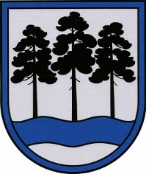 OGRES  NOVADA  PAŠVALDĪBAReģ.Nr.90000024455, Brīvības iela 33, Ogre, Ogres nov., LV-5001tālrunis 65071160, e-pasts: ogredome@ogresnovads.lv, www.ogresnovads.lv PAŠVALDĪBAS DOMES ĀRKĀRTAS SĒDES PROTOKOLA IZRAKSTS21.Par dalības saglabāšanu biedrībā “Latvijas Kanoe Federācija”Saskaņā ar Pašvaldību likuma Pārejas noteikumu 10.punktu pašvaldības līdz 2023.gada 30.jūnijam likvidē to izveidotās biedrības un nodibinājumus, kas neatbilst šā likuma 79.pantā noteiktajam, vai izbeidz savu dalību šādās biedrībās un nodibinājumos. Pašvaldību likuma 79.panta pirmajā daļā ir noteikts, ka pašvaldības var dibināt kopīgas biedrības un nodibinājumus pašvaldību kopīgu interešu īstenošanai. Ja biedrība neatbilst Pašvaldību likuma 79.panta pirmās daļas prasībām, saskaņā ar minētā panta trešo daļu, dome var lemt par pašvaldības dalību biedrībā, ja pašvaldības dalību biedrībā paredz starptautiskie normatīvie akti, likums vai Ministru kabineta noteikumi vai pašvaldības dalība ir nepieciešama sabiedrības virzītas vietējās attīstības īstenošanai. Ikšķiles sporta skola kopš 2021.gada ir biedrības “Latvijas Kanoe Federācija” (turpmāk – Biedrība) biedrs, reģ. Nr. 40008022044, juridiskā adrese: Grostonas iela 6B, Rīga, LV-1013, biedru gada dalības maksa – 150 eiro.Biedrības mērķis:1. Uz brīvprātības principiem apvienot smaiļošanas un kanoe airēšanas, airēšanas slaloma sporta biedrības, nodibinājumus un juridiskās personas, kuras atbalsta un vēlās nodarboties, attīstīt un popularizēt smaiļošanas un kanoe aktivitāšu olimpiskos sporta veidus:	1)gludūdens smaiļošanu un kanoe airēšanu;	2) airēšanas slalomu;3) un visus pārējos airēšanas sporta veidus, kuros airētājs atrodas ar seju pārvietošanās kustības virzienā.2. Palīdzēt radīt nepieciešamos apstākļus smaiļošanas un kanoe airēšanas, airēšanas slaloma attīstībai un sekmēt augstu sportisko rezultātu sasniegšanu.3. Popularizēt veselīgu dzīvesveidu, izmantojot smaiļošanas un kanoe airēšanas, airēšanas slaloma sportu.4. Veikt sabiedriskā labuma funkcijas:	1) tālākizglītības pasākumu organizēšanu;	2) sporta un atpūtas masu pasākumu organizēšanu;	3) drošības un vides aizsardzības pasākumu organizēšanu.Saskaņā ar Pašvaldību likuma 79.panta trešo daļu priekšnosacījumi dalības izvērtēšanai:Dalības pamatā jābūt vietējās sabiedrības iniciatīvai;Biedrība/ nodibinājums veicina Ogres novada teritorijas attīstību;Apstākļu kopums, ka tieši un tikai ar biedrību/ nodibinājumu kā organizācijas formu ir iespējams veikt tās funkcijas un mērķus, kas konkrētajā gadījumā ir noteikti.Sporta likuma 10.panta trešā prim daļa paredz, ka sporta izglītības iestāde, kurai nav juridiskās personas statusa, var būt par sporta kluba vai sporta federācijas biedru, ja ir saņemts attiecīgs tās dibinātāja pilnvarojums. Pašvaldības dibinātai sporta izglītības iestādei attiecīgu pilnvarojumu apstiprina ar pašvaldības domes lēmumu.Biedrība pārstāv smaiļošanu un kanoe airēšanu, airēšanas slalomu kā sporta veidu Latvijā un starptautiskā līmenī, t.sk. Starptautiskajā Kanoe federācijā un Eiropas Kanoe asociācijā. Tāpat biedrība nodrošina Latvijas izlašu piedalīšanos Olimpiskajās spēlēs, Pasaules un Eiropas čempionātos, starptautiskajās regatēs un sacensībās, universiādēs un citās sacensībās nacionālo izlašu līmenī. Biedrība rīko nacionālos čempionātus smaiļošanā un kanoe airēšanā un airēšanas slalomā, rīko mācību – treniņu nometnes un seminārus.Ņemot vērā, ka Ogres novada sporta centrs ir Ogres novada pašvaldības sporta izglītības iestāde un tai nav juridiskas personas statusa, iestājas apstākļu kopums, ka tieši un tikai ar Biedrību kā organizācijas formu ir iespējams veikt tās funkcijas un mērķus, t.sk. ir izstrādāti kritēriji par dalības maksām biedriem, piedaloties sporta veidu federāciju organizētās sporta sacensībās. Esot Biedrībā, Ogres novada sporta centra organizētās sporta sacensības ir iekļautas federācijā un saskaņotas, līdz ar to ir oficiālo sacensību statuss, kas savukārt veicina arī Ogres novada teritorijas attīstību.Ņemot vērā augstāk minēto un, pamatojoties uz Pašvaldību likuma 10.panta pirmās daļas 9. punktu, 79.panta trešo un ceturto daļu, Sporta likuma 10.panta trešā prim daļu,balsojot: ar 15 balsīm "Par" (Andris Krauja, Artūrs Mangulis, Atvars Lakstīgala, Dace Māliņa, Daiga Brante, Dainis Širovs, Dzirkstīte Žindiga, Egils Helmanis, Gints Sīviņš, Ilmārs Zemnieks, Indulis Trapiņš, Jānis Iklāvs, Jānis Siliņš, Raivis Ūzuls, Valentīns Špēlis), "Pret" – nav, "Atturas" – nav, Ogres novada pašvaldības dome NOLEMJ:Saglabāt Ogres novada sporta centrs dalību biedrībā “Latvijas Kanoe Federācija”, reģ. Nr. 40008022044, (turpmāk - biedrība).Izbeigt Ikšķiles sporta skolas dalību biedrībā.Pilnvarot Ogres novada sporta centra direktori Dzirkstīti Žindigu pārstāvēt Ogres novada sporta centra kā biedra intereses biedrībā – sabiedrības virzītas vietējās attīstības īstenošanai.Dalības maksu biedrībā segt no Ogres novada pašvaldības budžeta līdzekļiem.Ogres novada pašvaldības Centrālās administrācijas Kanceleju informēt par pieņemto lēmumu biedrību, ievērojot Biedrību un nodibinājuma likumā un Biedrības statūtos noteikto kārtību.Kontroli par lēmuma izpildi uzdot pašvaldības izpilddirektoram.(Sēdes vadītāja,domes priekšsēdētāja E.Helmaņa paraksts)Ogrē, Brīvības ielā 33                   Nr.10 2023. gada 29. jūnijā